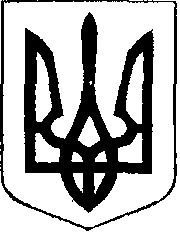                                                У К Р А Ї Н А            Жовківська міська рада  Жовківського району Львівської області	52-а сесія VIІ-го демократичного скликання 				         РІШЕННЯвід  15.07. 2020р.             № 32	м. ЖовкваПро надання дозволу гр. Дорошу  І.І. на розробку проекту землеустрою щодо відведення земельної  ділянки  для ведення садівництва  по вул. Б.Хмельницького  в м.Жовкві.               Розглянувши заяву  гр. Дороша Ігоря Івановича  та долучені документи, керуючись  ст. 26 Закону України “Про місцеве самоврядування в Україні”, Жовківська міська радаВ И Р І Ш И Л А:	1. Надати дозвіл гр. Дорошу Ігорю Івановичу   на розробку проекту землеустрою щодо відведення земельної ділянки  орієнтовною площею 0,1200 га  для ведення садівництва по вул. Б.Хмельницького  в м. Жовкві.2. Погоджений у встановленому порядку проект відведення земельної ділянки  подати на затвердження Жовківської міської ради. Міський голова                                                      Петро Вихопень                                                        Рішення не прийняте.